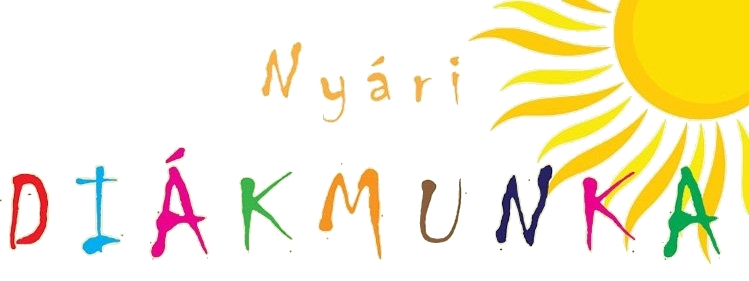 az -ben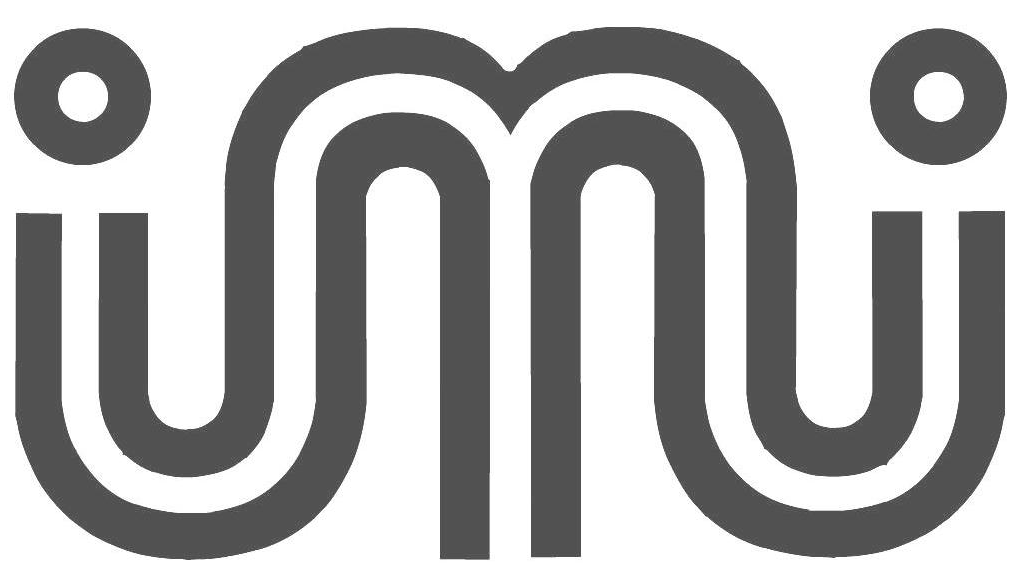 DOLGOZZ NÁLUNK!Az IMI Elektromos Gépeket Gyártó Kft. (2181 Iklad, Pest megye)2019. június 17. -augusztus 16. közötti időszakra a nyári diákmunkát hirdet gépész hallgatók  számára, az alábbi területekre:Gépészmérnök egyetemi hallgatókat (4 fő, ebből 2 fő Autocad ismerettel a technológia területére)3 fő menedzser vagy gépészmérnök egyetemi hallgatót a minőségbiztosítás területére1 fő villamosmérnök (vagy mechatronikai, vagy gépészmérnök) egyetemi hallgatót a karbantartás területére (elektromos rajzjelek ismerete fontos)Fontos információ: 2019.02. 01. után kiállított Iskolalátogatási igazolás kell a szerződéskötéshez. Gödöllőről ingyenes irodai buszjárat!A jelentkezések határideje: 2019. 06.14.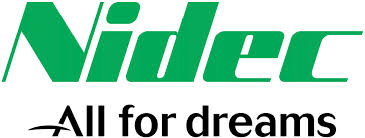 További információ, jelentkezés: Bereczki-Ódor Beáta 06 28 576 131beata.odorbereczki@mail.nidec.com